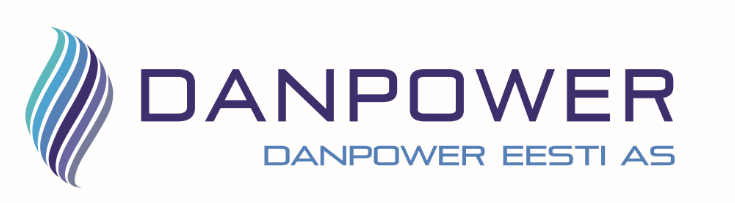 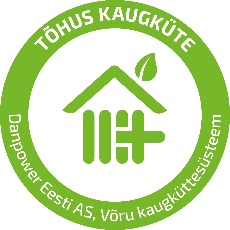 Vilja 14, 65606 VÕRUTelefon: 78 64152info@danpower.eewww.danpower.eeLiitumisavaldusAndmed liituja / tarbija kohtaAndmed objekti(de ) / hoone(te) kohtaSoovin Danpower Eesti ASi liitumispakkumist:
krundi piirini, termosõlmeniLisa 1 - väljavõte asendiplaanistLisa 2 - B kaardi koopia (vajalik enne liitumislepingu sõlmimist)Avaldaja allkiri : Kuupäev: Juriidilise või füüsilise isiku nimi:Juriidilise või füüsilise isiku nimi:Registri- või isikukood:Allkirjaõigusliku isiku nimi:Allkirjaõigusliku isiku nimi:Amet:Aadress:Aadress:Aadress:Tel:Faks:E-post:Arved saata aadressil:Arved saata aadressil:Arved saata aadressil:Kontaktisik:Kontaktisik:Kontaktisik:Tel:Faks:E-post:Hoone aadressKöetav väliskubatuur m3Köetav pind m2Korruste arvKorterite arv (elamutel)SoojuskoormusedSoojuskoormusedSoojuskoormusedHoone aadressKöetav väliskubatuur m3Köetav pind m2Korruste arvKorterite arv (elamutel)küte kWsoe vesi kWVentilatsioon kWKasutusvaldkond (büroo/elamu/haigla/kauplus/kool jne): Planeeritav küttesse lülitumise aeg (kuu/aasta): Täiendused/märkused sooja vee segistite ja/või duššide arv jne): Kasutusvaldkond (büroo/elamu/haigla/kauplus/kool jne): Planeeritav küttesse lülitumise aeg (kuu/aasta): Täiendused/märkused sooja vee segistite ja/või duššide arv jne): Kasutusvaldkond (büroo/elamu/haigla/kauplus/kool jne): Planeeritav küttesse lülitumise aeg (kuu/aasta): Täiendused/märkused sooja vee segistite ja/või duššide arv jne): Kasutusvaldkond (büroo/elamu/haigla/kauplus/kool jne): Planeeritav küttesse lülitumise aeg (kuu/aasta): Täiendused/märkused sooja vee segistite ja/või duššide arv jne): Kasutusvaldkond (büroo/elamu/haigla/kauplus/kool jne): Planeeritav küttesse lülitumise aeg (kuu/aasta): Täiendused/märkused sooja vee segistite ja/või duššide arv jne): Kasutusvaldkond (büroo/elamu/haigla/kauplus/kool jne): Planeeritav küttesse lülitumise aeg (kuu/aasta): Täiendused/märkused sooja vee segistite ja/või duššide arv jne): Kasutusvaldkond (büroo/elamu/haigla/kauplus/kool jne): Planeeritav küttesse lülitumise aeg (kuu/aasta): Täiendused/märkused sooja vee segistite ja/või duššide arv jne): Kasutusvaldkond (büroo/elamu/haigla/kauplus/kool jne): Planeeritav küttesse lülitumise aeg (kuu/aasta): Täiendused/märkused sooja vee segistite ja/või duššide arv jne): 